Publicado en Barcelona el 23/11/2016 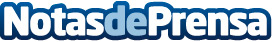 Jirada, agencia creativa digital, consolida su crecimiento y prevé abrir sede en Madrid Jirada agencia creativa digital independiente, consolida su crecimiento en el mercado tras cinco años de actividad, con una facturación que alcanzará este 2016 la cifra de 1 millón de euros y una previsión de doblarla en 2020. En este contexto de crecimiento, la firma prevé abrir una sede en Madrid "para reforzar nuestra oferta competitiva", explica Albert Ros, Business ManagerDatos de contacto:Josep Nieto TrullàsIP COMUNICACION616104450Nota de prensa publicada en: https://www.notasdeprensa.es/jirada-agencia-creativa-digital-consolida-su Categorias: Finanzas Marketing Madrid Emprendedores E-Commerce Recursos humanos http://www.notasdeprensa.es